,,, Heywood Healthcare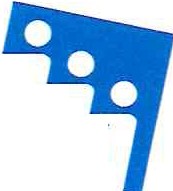 February 16, 2023Via Email Onlystephen.davis@state.ma.us Stephen Davis, Division DirectorDivision of Health Care Facility Licensure and Certification Department of Public Health67 Forest StreetMarlborough, MA 01752judy.bernice@state.ma.usJudy Bernice, Licensing Unit ManagerDivision of Health Care Facility Licensure and Certification Department of Public Health67 Forest StreetMarlborough, MA 01752Dear Mr. Davis and Ms. Bernice:This letter is submitted on behalf of Henry Heywood Memorial Hospital, Inc., d/b/a Heywood Hospital, located at 242 Green Street, Gardner, MA 01440 (the "Hospital"), regarding its licensed Pediatric sub-unit (the "Sub-unit"). The Hospital is a 134-bed general community hospital, which has been serving the needs of Central Massachusetts since 1907.In accordance with the terms of 105 CMR 130.122(B), this is to inform the Department that, due in part to limited demand over time for these services, coupled with difficulties recruiting appropriate staff, the Hospital is planning to close the Sub-unit in the near future. Also due in part to the limited demand for the services offered in the Sub-unit, the impact of the prospective closure of that unit is anticipated to be small, with little if any disruption to current use patterns.Pursuant to the terms of 105 CMR 130.122(B), the Hospital plans to soon submit a ninety (90) day closure notice to the Department and other required parties containing the additional information that is required for such notice.Thank you for your attention to this matter.Sincerely,Winfield s. Brown, BA, MSB, MHA, FACHE President and CEO, Heywood HealthcareCc:Heywood Hospital Patient and Family Council Heywood Hospital Medical StaffSEIU, att'n Allyson Garcia, Associate DirectorMNA, att'n Dana Alas, Vice-President State Representative Jon Zlotnik State Senator Ann GobiGardner Mayor Michael Nicholson Walter Mackie, DPHJulie C. Riley, DPH